                                                                                                    Contact: Matt Rice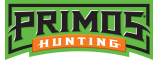 Senior Manager Media Relations	(913) 689-3713		 		    E-mail: Matt.Rice@VistaOutdoor.comFOR IMMEDIATE RELEASEPrimos Educates Gift Buyers with “The Truth About Best Gifts for Hunters” Wish ListFLORA, Miss.– November 13, 2020 – Picky hunters and outdoorsman aren’t always the easiest to find the right gifts for around the holidays. But this Holiday season, Primos Hunting is making the process simpler with its “The Truth About Best Gifts For Hunters” Wish List for 2020 at https://www.primos.com/primos-best-gifts-for-hunters-2020.html.The list includes great gift options from leading hunting brands like Bushnell, Hoppe’s, Mathews Archery, and more. With ideas ranging from $1 to $500, every item is hunter-approved as an option they’d love to find under the tree. Best of all, they can be easily found at your local retailer or online. “When we looked at all the "best gifts for hunters” lists people were finding on Google last year, we realized that they were loaded with flasks, t-shirts and cutting boards,” says Jason Harris, Director of Product & Marketing. “We thought it was about time someone stepped up for real hunters with a Wish List of gear they’d truly use.”Loaded with items to fit any budget, the list includes items ranging from stocking stuffers like Primos Tree Accessory Hooks to Camp Chef’s SmokePro XT Pellet Grill. Other options include Mathews’ Engage Limb Legs for bowhunters hunting from blinds, Hoppe's ultra-affordable and completely loaded Rifle & Shotgun Cleaning Kit, and a Multi-function UV Cab Light from Polaris. “It’s all the stuff real hunters are hoping to get this year, but now they can just send a link to this list to their family and know they have a good shot at getting something that they’ll really use,” says Harris.Check out the full list of great gifts for hunters at primos.com.About Primos HuntingPrimos Hunting, a Vista Outdoor brand, manufactures calls for elk, deer, turkey, predator and waterfowl as well as blinds, shooting accessories, game cameras, attractants and supplements, clothes and other hunting accessories. Primos also produces the ever-popular video series “The TRUTH” and the television show “Primos’ TRUTH About Hunting.” For news and information, visit www.primos.com or follow us on Instagram at https://www.instagram.com/primos_hunting/ and Facebook at https://www.facebook.com/primoshunting/. Stream the Language on YouTube at www.youtube.com/user/PrimosHuntingVideo.###